                                                 Р Е Ш Е Н И Е № 12п. Ханата                                                                                           19 ноября 2020   года О проведении конкурса на должность главы Ханатинского  сельского муниципального образования Республики КалмыкияСогласно  статьи 37 Федерального закона от 06 октября 2003 года  № 131- ФЗ «Об общих  принципах организации местного самоуправления в Российской Федерации», в соответствии с Порядком проведения конкурса по отбору кандидатур на должность главы Ханатинского сельского муниципального образования Республики Калмыкия, Уставом Ханатинского  сельского муниципального образования Республики Калмыкия,  Собрание депутатов Ханатинского  сельского муниципального образования Республики КалмыкияРЕШИЛО:             1. Признать конкурс по отбору кандидатур на должность Главы Ханатинского сельского муниципального образования Республики Калмыкия (ахлачи) несостоявшимся2. Объявить повторный конкурс на должность главы Ханатинского сельского муниципального образования Республики Калмыкия с  19 ноября  2020 года по 09 декабря 2020г3. Настоящее решение опубликовать на информационном вестнике Администрации Ханатинского СМО РК и разместить на официальном сайте Администрации Ханатинского СМО РК в сети Интернет http://ханата-адм.рф/Ietters/index.htm/                 3.Настоящее решение вступает в силу с момента подписания.  Председатель Собрания депутатов Ханатинского сельскогомуниципального образованииРеспублики Калмыкия 	                                                                  Б.И. Бургуева         Приложениек решению Собрания депутатовХанатинского сельского муниципальногообразования Республики Калмыкия «О проведении конкурса на  должность главы№ 12 от 19 ноября 2020  года                                                      Информацияоб условиях конкурса по отбору кандидатур на должность главы Ханатинского сельского муниципального образования Республики Калмыкия  Собрание депутатов Ханатинского сельского муниципального образования Республики Калмыкия объявляет о проведении конкурса по отбору кандидатур на должность Главы Ханатинского сельского муниципального образования Республики Калмыкия1. Конкурс состоится 09 декабря 2020 года в 10-00 часов в Здании администрации Ханатинского сельского муниципального образования Республики Калмыкия по адресу: п. Ханата, ул. Ленина, 2.2. К кандидату на должность главы Ханатинского сельского муниципального образования Республики Калмыкия предъявляются следующие требования:наличие гражданства Российской Федерации;владение государственным языком Российской Федерации;наличие высшего профессионального образования;4) стаж муниципальной или государственной службы не менее двух лет или стаж работы по специальности не менее пяти лет, а также наличие стажа работы на должностях руководителя, заместителя руководителя организации, государственного органа, органа местного самоуправления, руководителя их структурного подразделения;5) знание Конституции Российской Федерации, федеральных конституционных законов, федеральных законов, иных нормативных правовых актов Российской Федерации в области местного самоуправления, Степного Уложения (Конституции) Республики Калмыкия, законов и иных нормативных правовых актов Республики Калмыкия, Устава Ханатинского сельского муниципального образования Республики Калмыкия и иных действующих муниципальных правовых актов органов местного самоуправления, необходимых для исполнения полномочий;6) не должны иметь открытые счета (вклады), хранить наличные денежные средства и ценности в иностранных банках, расположенных за пределами территории Российской Федерации, владеть и (или) пользоваться иностранными финансовыми инструментами.3. Гражданин не допускается к участию в конкурсе при наличии одного или нескольких из следующих оснований:неполное предоставление документов, а также предоставление ложных сведений;несоответствие гражданина требованиям к кандидатам на должность главы муниципального образования;наличие следующих обстоятельств:а) признание судом недееспособным или содержание в местах лишения свободы по приговору суда;б) наличие гражданства иностранного государства либо вида на жительство или иного документа, подтверждающего право на постоянное проживание гражданина Российской Федерации на территории иностранного государства.в) гражданин осужден к лишению свободы за совершение тяжких и (или) особо тяжких преступлений и имеет на день проведения конкурса неснятую и непогашенную судимость за указанные преступления;г) гражданин осужден к лишению свободы за совершение тяжких преступлений, судимость которого снята или погашена, - до истечения десяти лет со дня снятия или погашения судимости;в) гражданин осужден к лишению свободы за совершение особо тяжких     преступлений, судимость которого снята или погашена, - до истечения пятнадцати лет со дня снятия или погашения судимости;г) гражданин осужден за совершение преступлений экстремистской направленности, предусмотренных Уголовным кодексом Российской Федерации, и имеет на день проведения конкурса неснятую и непогашенную судимость за указанные преступления, если на таких лиц не распространяется действие подпунктов «б» и «в» настоящего пункта;д.) гражданин подвергнут административному наказанию за совершение административных правонарушений, предусмотренных статьями 20.3 и 20.29 Кодекса Российской Федерации об административных правонарушениях, если проведение конкурса состоится до окончания срока, в течение которого лицо считается подвергнутым административному наказаниюе) гражданин, в отношении которого вступившим в силу решением суда установлен факт нарушения ограничений, предусмотренных пунктом 1 статьи 56 Федерального закона «Об основных гарантиях избирательных прав и права на участие в референдуме граждан Российской Федерации», либо совершения действий, предусмотренных подпунктом "ж"пункта 7 и подпунктом "ж" пункта 8 статьи 76 вышеуказанного Федерального закона, если указанные нарушения либо действия совершены до дня проведения конкурса в течение установленного законом срока полномочий органа местного самоуправления, в котором назначен конкурс должностного лица.  4. Гражданин, изъявивший желание участвовать в конкурсе, лично представляет в конкурсную комиссию следующие документы:заявление об участии в конкурсе с указанием фамилии, имени, отчества, даты и места рождения, адреса места жительства, паспортных данных; сведений о гражданстве, профессиональном образовании (при наличии), основном месте работы или службы, занимаемой должности (в случае отсутствия основного места работы или службы - роде занятий), наличии либо отсутствии судимостей. Если участник конкурса замещает муниципальную или государственную должность, в заявлении должны быть указаны сведения об этом и наименование соответствующего органа.паспорт гражданина Российской Федерации или иной документ, заменяющий паспорт гражданина, и его копия;автобиография в свободной форме;анкета по форме, утвержденной распоряжением Правительства Российской Федерации от 26 мая 2005 года № 667-р;медицинская справка (врачебное профессионально-консультативное заключение) по форме 086-У, утвержденной приказом Министерства здравоохранения Российской Федерации от 15 декабря 2014 года № 834н;заверенная кадровой службой по месту работы (службы) участника конкурса копия трудовой книжки, или иные документы, подтверждающие трудовую (служебную) деятельность гражданина;документ, подтверждающий сведения об образовании, и его копия;свидетельство о постановке физического лица на учет в налоговом органе по месту жительства на территории Российской Федерации и его копия;документы воинского учета - для граждан, пребывающих в запасе, и лиц, подлежащих призыву на военную службу, и его копия;сведения о доходах, об имуществе и обязательствах имущественного характера гражданина, а также о доходах, об имуществе и обязательствах имущественного характера своих супруги (супруга) и несовершеннолетних детей за год, предшествующий году участия в конкурсе, об имуществе и обязательствах имущественного характера по форме, установленной Указом Президента Российской Федерации от 23 июня 2014 года  № 460 «Об утверждении формы справки о доходах, расходах, об имуществе и обязательствах  имущественного характера и внесении изменений в некоторые акты Президента Российской Федерации»; согласие участника конкурса на обработку его персональных данных; справка о наличии (отсутствии) судимости и (или) факта уголовного преследования либо о прекращении уголовного преследования; в случае если участник конкурса указывает при подаче документов дополнительные сведения о себе (о наградах, званиях, ученых степенях и прочее), он обязан одновременно с подачей указанных выше документов представить документы, подтверждающие указанные сведения, а также их копии. Документы для участия в конкурсе принимаются секретарем конкурсной комиссии с 19 ноября по 09 декабря 2020 года включительно по адресу: п. Ханата, ул. Ленина, 2. Время приема документов: понедельник – пятница с 10-00 до 13-00 часов. В субботу, воскресенье и нерабочие праздничные дни прием документов не осуществляется.Телефон для справок: 8(84734)93 - 197ХАЛЬМГ ТАНГЧИНХАНАТА СЕЛӘНӘМУНИЦИПАЛЬН БУРДӘЦИНДЕПУТАТНЫРИН ХУРЫГ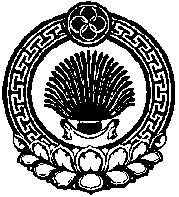 СОБРАНИЕ ДЕПУТАТОВХАНАТИНСКОГО СЕЛЬСКОГО МУНИЦИПАЛЬНОГО ОБРАЗОВАНИЯРЕСПУБЛИКИ КАЛМЫКИЯ359425, Республика Калмыкия, Малодербетовский район, п. Ханата, ул. Ленина,2, тел. (8 84734) 9-31-97; Е-mail:hansmo@yandex.ru359425, Республика Калмыкия, Малодербетовский район, п. Ханата, ул. Ленина,2, тел. (8 84734) 9-31-97; Е-mail:hansmo@yandex.ru359425, Республика Калмыкия, Малодербетовский район, п. Ханата, ул. Ленина,2, тел. (8 84734) 9-31-97; Е-mail:hansmo@yandex.ru